C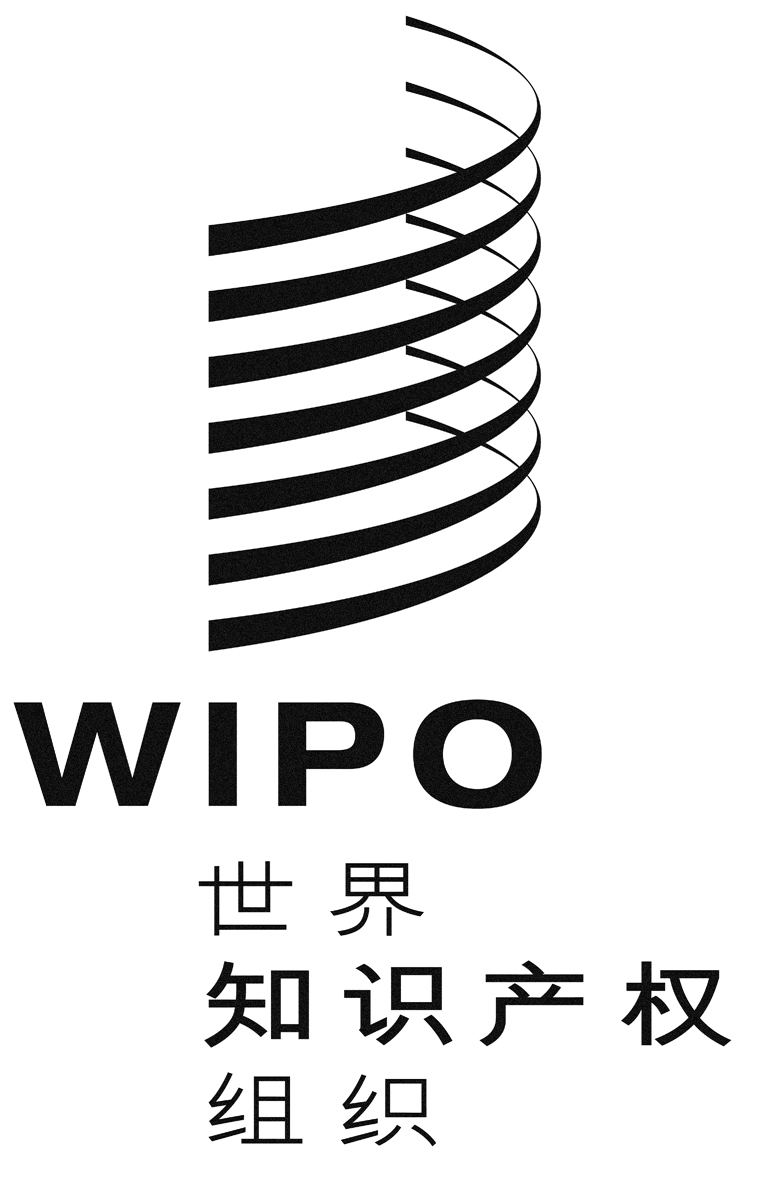 A/58/10 add.4原文：英文日期：2018年10月2日世界知识产权组织成员国大会第五十八届系列会议
2018年9月24日至10月2日，日内瓦简要报告增　编统一编排议程第17项关于召开通过外观设计法条约（DLT）外交会议的事项产权组织大会决定，将在其2019年的下届会议上继续审议2020年上半年结束时召开外观设计法条约外交会议。[文件完]